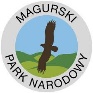 MAGURSKI PARK NARODOWY ZAPRASZA NA 
WARSZTATY PRZYRODNICZE:
„NIETOPERZE W BESKIDZIE NISKIM. CZY CHRONIĆ I JAK CHRONIĆ?”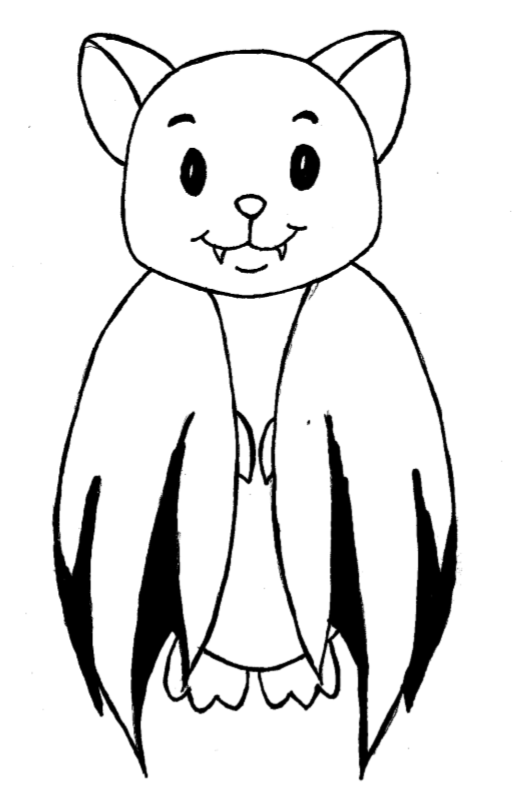 W piątek, 26 kwietnia 2019 zapraszamy do Ośrodka Edukacyjno-Muzealnego im. Jana Szafrańskiego na zajęcia chiropterologiczne prowadzone przez Pana Konrada Bidzińskiego.Zajęcia rozpoczną się o godz. 18:00 i będą podzielone na dwie części.Część pierwsza: część teoretyczna, podczas której prowadzący przekaże podstawową wiedzę z zakresu życia nietoperzy oraz o najważniejszych aspektach ich ochrony. Uczestnicy zbudują również budki lęgowe dla nietoperzy.Część druga: wyjście w teren na Zalew w Krempnej, w celu nasłuchiwania odgłosów nietoperzy przy pomocy heterodynowych detektorów ultradźwięków. Całość potrwa ok. 3 godzin.ZAPRASZAMY!
Realizacja projektu  POIS.02.04.00-00-0168/16 
„Ochrona zasobów przyrodniczych Magurskiego Parku Narodowego”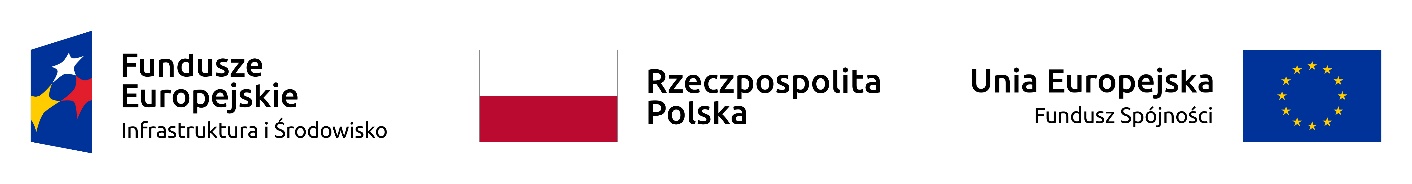 